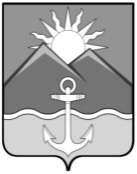 АДМИНИСТРАЦИЯХАСАНСКОГО МУНИЦИПАЛЬНОГО ОКРУГАПРИМОРСКОГО КРАЯПОСТАНОВЛЕНИЕ                                                              пгт Славянка 17.08.2023                                                                                                          № 1453-па              В соответствии с Бюджетным кодексом Российской Федерации, Федеральным законом от 24.07.2007 № 209-ФЗ «О развитии малого и среднего предпринимательства в Российской Федерации», Федеральным Законом от 06.10.2003 № 131-ФЗ «Об общих принципах организации местного самоуправления в Российской Федерации», Постановлением правительства от 18 сентября 2020 г. № 1492 «Об общих требованиях к нормативным правовым актам, муниципальным правовым актам, регулирующим предоставление субсидий, в том числе грантов в форме субсидий, юридическим лицам, индивидуальным предпринимателям, а также физическим лицам - производителям товаров, работ, услуг», муниципальной программой «Содействие развитию малого и среднего предпринимательства, «самозанятых» граждан, и некоммерческих организаций на территории Хасанского муниципального округа» на 2023-2025 годы»,  утвержденной постановлением администрации Хасанского муниципального округа от 25.04.2023 № 570-па, постановлением администрации Хасанского муниципального округа «Об утверждении Порядка  предоставления субсидии на возмещение части затрат субъектам малого и среднего предпринимательства Хасанского муниципального округа, осуществляющим деятельность в сфере социального предпринимательства» от 23.05.2023 №705-па, руководствуясь Уставом Хасанского муниципального округа, администрация Хасанского муниципального округаПОСТАНОВЛЯЕТ:Создать и утвердить состав комиссии по вопросам предоставления финансовой поддержки  субъектам малого и среднего предпринимательства, включенным в реестр социальных предпринимателей Хасанского муниципального округа (Приложение №1).Утвердить Положение о конкурсной комиссии по рассмотрению заявок на участие в конкурсе на предоставление субсидий из бюджета Хасанского муниципального округа субъектам малого и среднего предпринимательства, включенным в реестр социальных предпринимателей, на финансовое обеспечение расходов, связанных с реализацией проекта в сфере социального предпринимательства (Приложение №2). Настоящее постановление вступает в силу со дня его принятия.Глава Хасанскогомуниципального округа                                                                              И.В. СтепановСостав комиссии по вопросам предоставления финансовой поддержки субъектам малого и среднего предпринимательства, включенным в реестр социальных предпринимателей, на финансовое обеспечение расходов связанных с реализацией проектов в сфере социального предпринимательства Председатель Комиссии:Глава Хасанского муниципального округаЗаместитель председателя Комиссии:Заместитель главы администрации  Хасанского муниципального округаСекретарь комиссии:Заместитель начальника управления экономики и проектного управления администрации Хасанского муниципального округаЧлены Комиссии:Начальник управления экономики и проектного управления администрации Хасанского муниципального округа;Начальник финансового управления администрации Хасанского муниципального округа;Член Координационого совета по развитию малого и среднего предпринимательства  в Хасанского муниципальном округе;Начальник управления культуры, спорта, молодежной и социальной политики администрации Хасанского муниципального округа;Начальник правового  управления администрации Хасанского муниципального округа;Начальник управления имущественных и земельных отношений администрации Хасанского муниципального округа;Управления образования администрации Хасанского муниципального округа.ПОЛОЖЕНИЕо конкурсной комиссии по рассмотрению заявок на участие в конкурсе на предоставление субсидий из бюджета Хасанского муниципального округа субъектам малого и среднего предпринимательства, включенным в реестр социальных предпринимателей, на финансовое обеспечение расходов, связанных с реализацией проекта в сфере социального предпринимательства1. Общие положения1.1. Настоящее Положение определяет основные функции, а также порядок формирования и деятельности конкурсной комиссии по рассмотрению заявок на участие в конкурсе на предоставление субсидий из местного бюджета субъектам малого и среднего предпринимательства, включенным в реестр социальных предпринимателей, на финансовое обеспечение расходов, связанных с реализацией проекта в сфере социального предпринимательства (далее – конкурсная комиссия, заявка, субъект малого и среднего предпринимательства, конкурс).1.2. Конкурсная комиссия в своей деятельности руководствуется Конституцией Российской Федерации, федеральными конституционными законами, федеральными законами, указами и распоряжениями Президента Российской Федерации, постановлениями и распоряжениями Правительства Российской Федерации, законами Приморского края, постановлениями и распоряжениями Губернатора Приморского края, Хасанского муниципального округа, настоящим Положением.2. Функции и права конкурсной комиссии2.1. В рамках своей деятельности конкурсная комиссия осуществляет следующие функции:рассмотрение заявок и прилагаемых к ним документов на соответствие требованиям и условиям, установленным Порядком предоставления субсидий из бюджета Хасанского муниципального округа субъектам малого и среднего предпринимательства, включенным в реестр социальных предпринимателей (далее – Порядок);принятие решения о допуске или об отклонении заявки на участие в конкурсе;оценку заявок и прилагаемых к ним документов субъектов малого и среднего предпринимательства, в отношении которых принято решение о допуске к участию в конкурсе, и определение итоговой оценки заявок и прилагаемых к ним документов в соответствии с критериями оценки заявок, установленных Порядком (далее - итоговая оценка);принятие решения о признании субъектов малого и среднего предпринимательства победителями конкурса;принятие решения о признании конкурса несостоявшимся.2.2. Конкурсная комиссия для выполнения возложенных на нее функций имеет право:запрашивать необходимые материалы и информацию по вопросам, входящим в ее компетенцию;обобщать и анализировать полученную информацию;приглашать на заседания конкурсной комиссии и заслушивать уполномоченных представителей организаций.3. Состав, структура, порядок формирования деятельностиконкурсной комиссии3.1. Состав конкурсной комиссии формируется из представителей администрации Хасанского муниципального округа; предпринимателей входящих в состав членов координационного совета по развитию малого и среднего предпринимательства.согласно приложению № 1 к настоящему положению3.2. В состав конкурсной комиссии входят председатель, заместитель председателя, секретарь и иные члены конкурсной комиссии.Конкурсную комиссию возглавляет председатель конкурсной комиссии.3.2.1. Председатель конкурсной комиссии осуществляет следующие полномочия:- осуществляет общее руководство деятельностью конкурсной комиссии;- утверждает повестку дня заседания конкурсной комиссии;- подписывает протоколы заседаний конкурсной комиссии;- выносит на обсуждение вопросы, связанные с деятельностью конкурсной комиссии.3.2.2. В случае отсутствия председателя конкурсной комиссии его полномочия исполняет заместитель председателя конкурсной комиссии.3.2.3. Секретарь конкурсной комиссии:- организует подготовку заседаний конкурсной комиссии;- организует ознакомление членов конкурсной комиссии с заявками и прилагаемыми к ним документами;- формирует повестку дня заседания конкурсной комиссии;- уведомляет членов конкурсной комиссии о дате, времени, месте проведения заседания конкурсной комиссии и его повестке дня (повестка дня и материалы предоставляются членам конкурсной комиссии не позднее чем за пять календарных дней до дня проведения заседания конкурсной комиссии);- в случае необходимости приглашает на заседание конкурсной комиссии представителей субъектов малого и среднего предпринимательства, участвующих в конкурсе;- ведет протоколы заседаний конкурсной комиссии.3.2.4. В отсутствие секретаря конкурсной комиссии его полномочия исполняет другой член конкурсной комиссии по решению председательствующего на заседании конкурсной комиссии.3.3. Заседание конкурсной комиссии является правомочным, если на нем присутствует большинство от общего числа членов конкурсной комиссии.3.4. Конкурсная комиссия принимает решение по рассматриваемому вопросу путем открытого голосования.3.5. Член конкурсной комиссии осуществляет свое право на голосование лично, имеет один голос по каждому из предложений и подает его путем выражения своей воли открытым голосованием «За», «Против» либо как воздержавшийся от голосования.3.6. Решение конкурсной комиссии принимается простым большинством голосов от числа членов конкурсной комиссии, присутствующих на заседании. В случае равенства голосов решающим является голос председательствующего на заседании конкурсной комиссии.3.7. Решения конкурсной комиссии оформляются протоколами, которые подписываются председательствующим на заседании в течение двух рабочих дней со дня проведения заседания конкурсной комиссии.3.8. Член конкурсной комиссии, не согласный с принятым решением, имеет право в письменном виде изложить свое мнение, которое приобщается к протоколам заседаний конкурсной комиссии.4. Обеспечение деятельности конкурсной комиссии4.1. Организационно-техническое обеспечение деятельности конкурсной комиссии осуществляет управление экономики и проектного управления Хасанского муниципального округа.О конкурсной комиссии по рассмотрению заявок на участие в конкурсе на предоставление субсидий из бюджета Хасанского муниципального округа субъектам малого и среднего предпринимательства, включенным в реестр социальных предпринимателей, на финансовое обеспечение расходов, связанных с реализацией проекта в сфере социального предпринимательстваПриложение №1УтвержденПостановлением администрации Хасанского муниципального округа от 17.08.2023 №1453-паПриложение №2УтвержденПостановлением администрации Хасанского муниципального округа от 17.08.2023 №1453-па